COMPLETION REPORT TEMPLATE Annex 1: Decision Trees for Overall Efficacy Rating and Window-Level Efficacy RatingsOverall efficacy rating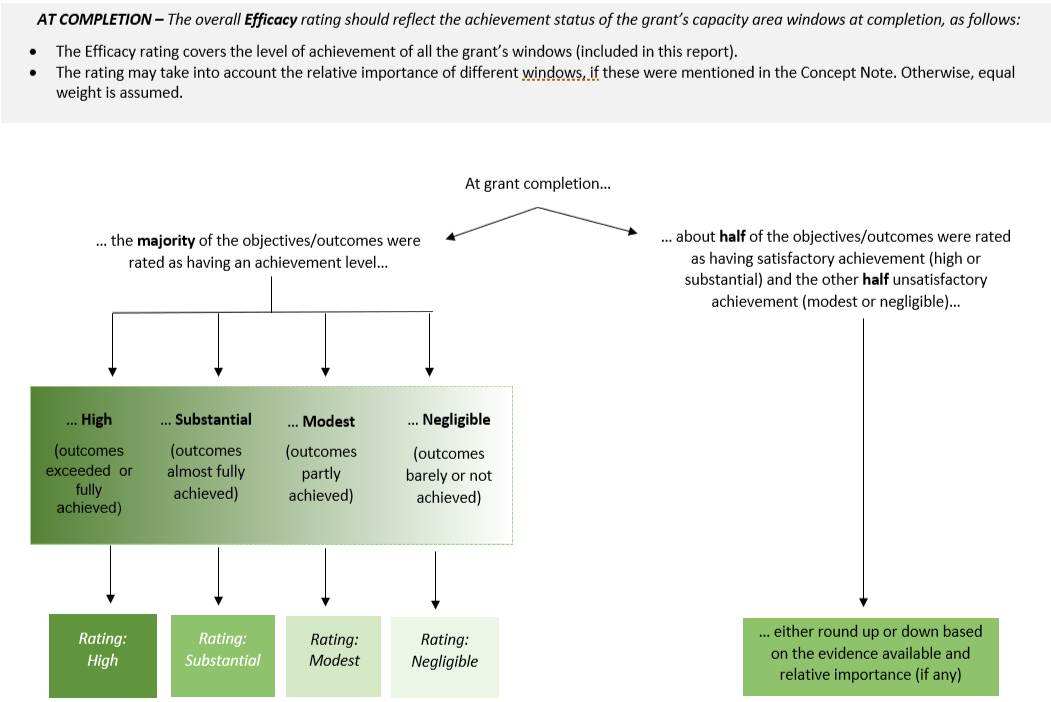 2. Window-level efficacy ratings 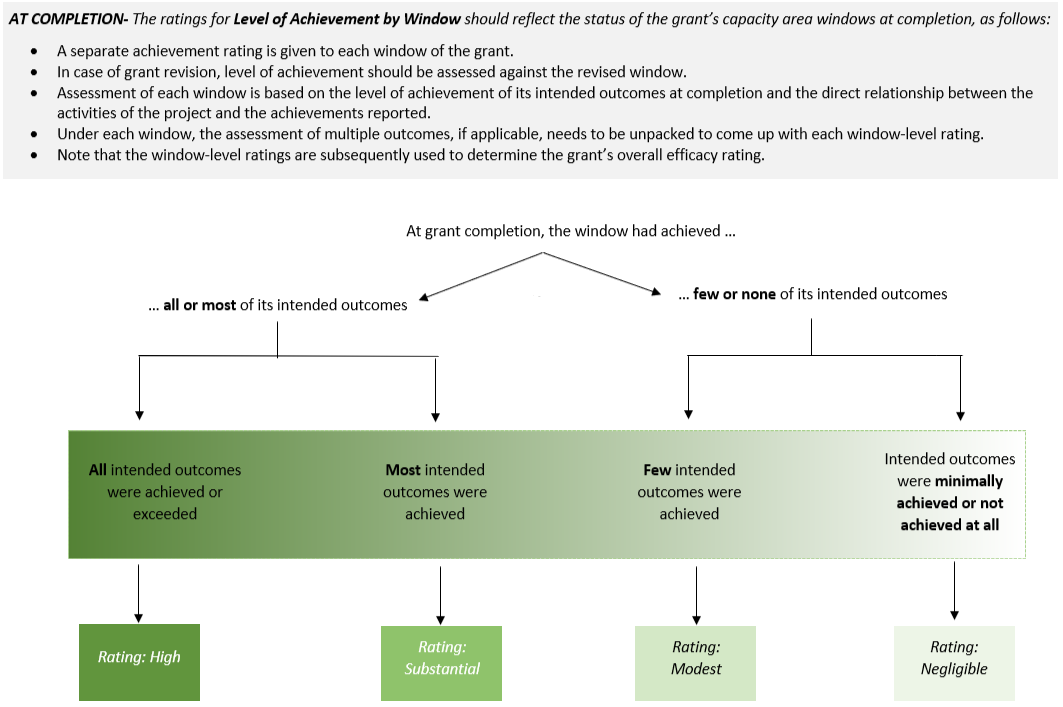 Annex 2:  Efficacy by Grant WindowNotes OVERVIEWOVERVIEWCountry:Grant ID (where applicable): Grant agent:Grant effectiveness/start date:1Grant closing date (actual date):Grant amount (in the grant approved currency):Date of report submission:Area(s) and activity group(s) covered by grant (check all that apply):Area(s) and activity group(s) covered by grant (check all that apply): Financing window 1: Strengthen gender-responsive planning and policy development for system-wide impact   A.  System diagnostics, compact development and education sector analyses  B.  Gender-responsive sector planning, including operational planning and budgeting C. Supporting policies and plans to identify and address multiple forms of exclusion (planning for children with disabilities, system resilience and inclusion of displaced children) D. Strengthen evidence-based diagnosis of critical implementation bottlenecks and identifying potentially scalable, transformative solutions Financing window 1: Strengthen gender-responsive planning and policy development for system-wide impact   A.  System diagnostics, compact development and education sector analyses  B.  Gender-responsive sector planning, including operational planning and budgeting C. Supporting policies and plans to identify and address multiple forms of exclusion (planning for children with disabilities, system resilience and inclusion of displaced children) D. Strengthen evidence-based diagnosis of critical implementation bottlenecks and identifying potentially scalable, transformative solutions Financing window 2: Mobilize coordinated action and financing to enable transformative change E. Strengthening sector coordination, including local education groups, joint sector reviews and monitoring the effectiveness of the country-level partnership  F. Establishing and operating pooled funding mechanisms G. Strengthening budget processes and ministry of finance engagement; identifying opportunities to improve the equity and efficiency of education expenditure, including processes toward gender equality H. Cross-sectoral convening Financing window 2: Mobilize coordinated action and financing to enable transformative change E. Strengthening sector coordination, including local education groups, joint sector reviews and monitoring the effectiveness of the country-level partnership  F. Establishing and operating pooled funding mechanisms G. Strengthening budget processes and ministry of finance engagement; identifying opportunities to improve the equity and efficiency of education expenditure, including processes toward gender equality H. Cross-sectoral convening Financing window 3: Strengthen capacity, adapt, and learn, to implement and drive results at scale  I. Strengthening data systems, including on improving the availability and use of sex-disaggregated data, and data on children with disabilities J. Training and support for government staff and central and decentralized levels, including on the uptake and use of data and evidence K. Support for implementation capacity, including sector plan implementation monitoring, gender responsiveness of the sector and evaluation of sector plans and policies/programs in priority areas; assess monitoring, evaluation and learning capacity, including use of evidence in policy process Financing window 3: Strengthen capacity, adapt, and learn, to implement and drive results at scale  I. Strengthening data systems, including on improving the availability and use of sex-disaggregated data, and data on children with disabilities J. Training and support for government staff and central and decentralized levels, including on the uptake and use of data and evidence K. Support for implementation capacity, including sector plan implementation monitoring, gender responsiveness of the sector and evaluation of sector plans and policies/programs in priority areas; assess monitoring, evaluation and learning capacity, including use of evidence in policy processPURPOSE AND INSTRUCTIONSPurposeThis system capacity grant completion report is learning oriented and seeks to:Evaluate and report on overall performance by providing a complete and systematic account of the performance and results of the project, issues related to implementation and measures taken to address them.Share reflections to improve the relevance, effectiveness, efficiency and sustainability of future such projects and Global Partnership for Education (GPE) processes. Ensure accountability and transparency of the grant and its commitments.  By taking stock of what has worked or not, the process of writing this completion report should be forward-looking and serve as a basis for collaborative discussions around the future of GPE support in the country.InstructionsThis template is to be completed by the grant agent in consultation with the government and local education group. As per GPE’s System Capacity Grants policy and guidelines, the grant agent provides an implementation completion report covering the entire implementation period to the Secretariat following the end of implementation. The completion report should be submitted within six months after the close of the grant. The full completion report package consists of the following deliverables:Completed template (present form, including relevant annexes)Tangible outputs and knowledge products generated with support from the grant (if not already shared in previous progress reports)Evaluations or any other relevant studies on the grant or its related results (if any)Efficiency analysis (if any)Text should be concise and clear. You may add annexes if you wish to only display key text in the report. Overlapping contents may be referenced cross-sectionally to avoid repetitions. It is encouraged to think of the questions as an interdependent whole to build the project’s story line. Some questions are self-reflective in nature and will necessitate using judgment inferred from triangulated quantitative/qualitative information and logical explanations. Include a gender and equity lens in the narratives, as much as feasible. Evidence and findings should be placed back into the national/subnational context of the country at the time of the review, for better unpacking the information.Data should be triangulated, presenting a balance of quantitative and qualitative information from varied sources and stakeholders. The review should use compare/contrast techniques to explain any diverging pieces of evidence. Substantiate assertions with data and evidence. Explore the “how and how well”, “why or why not” and “so what” aspects of the evidence to understand its underlying causes, effects and relative importance.The grant agent should submit the report through the GPE reporting portal. Please contact the grant operations officer for your country if you do not have credentials to access the portal. Following submission, grant agents may be contacted by the GPE Secretariat for additional information or clarification. The final completion report will be publicly disclosed after it is submitted by the grant agent and reviewed by the GPE Secretariat. Please reach out to your GPE Secretariat primary contact in case of questions.LIST OF ACRONYMSPlease insert the list of acronyms used in this report, if any.1. ASSESSMENT OF GRANT IMPLEMENTATION: RELEVANCE1. ASSESSMENT OF GRANT IMPLEMENTATION: RELEVANCE1. ASSESSMENT OF GRANT IMPLEMENTATION: RELEVANCE1. ASSESSMENT OF GRANT IMPLEMENTATION: RELEVANCE1. ASSESSMENT OF GRANT IMPLEMENTATION: RELEVANCE1. ASSESSMENT OF GRANT IMPLEMENTATION: RELEVANCE1. ASSESSMENT OF GRANT IMPLEMENTATION: RELEVANCE1. ASSESSMENT OF GRANT IMPLEMENTATION: RELEVANCE1.1 Overall relevance1.1 Overall relevance1.1 Overall relevance1.1 Overall relevance1.1 Overall relevance1.1 Overall relevance1.1 Overall relevance1.1 Overall relevanceRELEVANCE – Extent to which grant activities responded to the capacity needs and priorities of the sector (for example in light of the weaknesses identified in the partnership compact), country partners and the beneficiaries, especially through the lens of girls’ and most marginalized/vulnerable children education and continued to do so throughout implementation. Assess by ticking “X” in the answer that seems most appropriate and qualify your answer in the textbox below.RELEVANCE – Extent to which grant activities responded to the capacity needs and priorities of the sector (for example in light of the weaknesses identified in the partnership compact), country partners and the beneficiaries, especially through the lens of girls’ and most marginalized/vulnerable children education and continued to do so throughout implementation. Assess by ticking “X” in the answer that seems most appropriate and qualify your answer in the textbox below.RELEVANCE – Extent to which grant activities responded to the capacity needs and priorities of the sector (for example in light of the weaknesses identified in the partnership compact), country partners and the beneficiaries, especially through the lens of girls’ and most marginalized/vulnerable children education and continued to do so throughout implementation. Assess by ticking “X” in the answer that seems most appropriate and qualify your answer in the textbox below.RELEVANCE – Extent to which grant activities responded to the capacity needs and priorities of the sector (for example in light of the weaknesses identified in the partnership compact), country partners and the beneficiaries, especially through the lens of girls’ and most marginalized/vulnerable children education and continued to do so throughout implementation. Assess by ticking “X” in the answer that seems most appropriate and qualify your answer in the textbox below.RELEVANCE – Extent to which grant activities responded to the capacity needs and priorities of the sector (for example in light of the weaknesses identified in the partnership compact), country partners and the beneficiaries, especially through the lens of girls’ and most marginalized/vulnerable children education and continued to do so throughout implementation. Assess by ticking “X” in the answer that seems most appropriate and qualify your answer in the textbox below.RELEVANCE – Extent to which grant activities responded to the capacity needs and priorities of the sector (for example in light of the weaknesses identified in the partnership compact), country partners and the beneficiaries, especially through the lens of girls’ and most marginalized/vulnerable children education and continued to do so throughout implementation. Assess by ticking “X” in the answer that seems most appropriate and qualify your answer in the textbox below.RELEVANCE – Extent to which grant activities responded to the capacity needs and priorities of the sector (for example in light of the weaknesses identified in the partnership compact), country partners and the beneficiaries, especially through the lens of girls’ and most marginalized/vulnerable children education and continued to do so throughout implementation. Assess by ticking “X” in the answer that seems most appropriate and qualify your answer in the textbox below.RELEVANCE – Extent to which grant activities responded to the capacity needs and priorities of the sector (for example in light of the weaknesses identified in the partnership compact), country partners and the beneficiaries, especially through the lens of girls’ and most marginalized/vulnerable children education and continued to do so throughout implementation. Assess by ticking “X” in the answer that seems most appropriate and qualify your answer in the textbox below.HighHighThere were no shortcomings or at most minor shortcomings in the continued alignment between grant activities and the capacity needs/priorities. The grant provided clear evidence of such alignment. If circumstances changed, the objectives were changed accordingly to keep objectives fully relevant. There were no shortcomings or at most minor shortcomings in the continued alignment between grant activities and the capacity needs/priorities. The grant provided clear evidence of such alignment. If circumstances changed, the objectives were changed accordingly to keep objectives fully relevant. There were no shortcomings or at most minor shortcomings in the continued alignment between grant activities and the capacity needs/priorities. The grant provided clear evidence of such alignment. If circumstances changed, the objectives were changed accordingly to keep objectives fully relevant. Substantial Substantial There were moderate shortcomings in the continued alignment between grant activities and the capacity needs/priorities. The grant provided limited information on such alignment. If circumstances changed, the objectives were changed accordingly to keep objectives fully relevant.There were moderate shortcomings in the continued alignment between grant activities and the capacity needs/priorities. The grant provided limited information on such alignment. If circumstances changed, the objectives were changed accordingly to keep objectives fully relevant.There were moderate shortcomings in the continued alignment between grant activities and the capacity needs/priorities. The grant provided limited information on such alignment. If circumstances changed, the objectives were changed accordingly to keep objectives fully relevant.Modest Modest There were significant shortcomings in the continued alignment between grant activities and the capacity needs/priorities. The project provided limited information on such alignment. If circumstances changed, the objectives were not changed accordingly to keep objectives fully relevant.There were significant shortcomings in the continued alignment between grant activities and the capacity needs/priorities. The project provided limited information on such alignment. If circumstances changed, the objectives were not changed accordingly to keep objectives fully relevant.There were significant shortcomings in the continued alignment between grant activities and the capacity needs/priorities. The project provided limited information on such alignment. If circumstances changed, the objectives were not changed accordingly to keep objectives fully relevant.Negligible Negligible There were severe shortcomings in the continued alignment between grant activities and the capacity needs/priorities. The grant differed from those current needs or did not provide information to assess such alignment. If circumstances changed, the objectives were not changed accordingly to keep objectives fully relevant.There were severe shortcomings in the continued alignment between grant activities and the capacity needs/priorities. The grant differed from those current needs or did not provide information to assess such alignment. If circumstances changed, the objectives were not changed accordingly to keep objectives fully relevant.There were severe shortcomings in the continued alignment between grant activities and the capacity needs/priorities. The grant differed from those current needs or did not provide information to assess such alignment. If circumstances changed, the objectives were not changed accordingly to keep objectives fully relevant.Reflect on the grant’s continued relevance during its lifecycle. Also reflect on whether the grant interventions complemented well other capacity-related activities in the country in the areas of gender-responsive planning, coordinated action/financing, and capacity to implement results at scale. Reflect on the grant’s continued relevance during its lifecycle. Also reflect on whether the grant interventions complemented well other capacity-related activities in the country in the areas of gender-responsive planning, coordinated action/financing, and capacity to implement results at scale. Reflect on the grant’s continued relevance during its lifecycle. Also reflect on whether the grant interventions complemented well other capacity-related activities in the country in the areas of gender-responsive planning, coordinated action/financing, and capacity to implement results at scale. Reflect on the grant’s continued relevance during its lifecycle. Also reflect on whether the grant interventions complemented well other capacity-related activities in the country in the areas of gender-responsive planning, coordinated action/financing, and capacity to implement results at scale. Reflect on the grant’s continued relevance during its lifecycle. Also reflect on whether the grant interventions complemented well other capacity-related activities in the country in the areas of gender-responsive planning, coordinated action/financing, and capacity to implement results at scale. Reflect on the grant’s continued relevance during its lifecycle. Also reflect on whether the grant interventions complemented well other capacity-related activities in the country in the areas of gender-responsive planning, coordinated action/financing, and capacity to implement results at scale. Reflect on the grant’s continued relevance during its lifecycle. Also reflect on whether the grant interventions complemented well other capacity-related activities in the country in the areas of gender-responsive planning, coordinated action/financing, and capacity to implement results at scale. Reflect on the grant’s continued relevance during its lifecycle. Also reflect on whether the grant interventions complemented well other capacity-related activities in the country in the areas of gender-responsive planning, coordinated action/financing, and capacity to implement results at scale. 1.2 Beneficiaries’ views on relevance  1.2 Beneficiaries’ views on relevance  1.2 Beneficiaries’ views on relevance  1.2 Beneficiaries’ views on relevance  1.2 Beneficiaries’ views on relevance  1.2 Beneficiaries’ views on relevance  1.2 Beneficiaries’ views on relevance  1.2 Beneficiaries’ views on relevance  [If a beneficiary/satisfaction survey, and so on was conducted] According to the grant beneficiaries (government, LEG, etc.):Were the grant’s capacity outputs and deliverables of quality and did they meet their needs for system capacity strengthening? Were the grant’s activities and deliverables sufficiently demand driven? Why or why not?[If a beneficiary/satisfaction survey, and so on was conducted] According to the grant beneficiaries (government, LEG, etc.):Were the grant’s capacity outputs and deliverables of quality and did they meet their needs for system capacity strengthening? Were the grant’s activities and deliverables sufficiently demand driven? Why or why not?[If a beneficiary/satisfaction survey, and so on was conducted] According to the grant beneficiaries (government, LEG, etc.):Were the grant’s capacity outputs and deliverables of quality and did they meet their needs for system capacity strengthening? Were the grant’s activities and deliverables sufficiently demand driven? Why or why not?[If a beneficiary/satisfaction survey, and so on was conducted] According to the grant beneficiaries (government, LEG, etc.):Were the grant’s capacity outputs and deliverables of quality and did they meet their needs for system capacity strengthening? Were the grant’s activities and deliverables sufficiently demand driven? Why or why not?[If a beneficiary/satisfaction survey, and so on was conducted] According to the grant beneficiaries (government, LEG, etc.):Were the grant’s capacity outputs and deliverables of quality and did they meet their needs for system capacity strengthening? Were the grant’s activities and deliverables sufficiently demand driven? Why or why not?[If a beneficiary/satisfaction survey, and so on was conducted] According to the grant beneficiaries (government, LEG, etc.):Were the grant’s capacity outputs and deliverables of quality and did they meet their needs for system capacity strengthening? Were the grant’s activities and deliverables sufficiently demand driven? Why or why not?[If a beneficiary/satisfaction survey, and so on was conducted] According to the grant beneficiaries (government, LEG, etc.):Were the grant’s capacity outputs and deliverables of quality and did they meet their needs for system capacity strengthening? Were the grant’s activities and deliverables sufficiently demand driven? Why or why not?[If a beneficiary/satisfaction survey, and so on was conducted] According to the grant beneficiaries (government, LEG, etc.):Were the grant’s capacity outputs and deliverables of quality and did they meet their needs for system capacity strengthening? Were the grant’s activities and deliverables sufficiently demand driven? Why or why not?2. ASSESSMENT OF GRANT IMPLEMENTATION: EFFICACY2. ASSESSMENT OF GRANT IMPLEMENTATION: EFFICACY2. ASSESSMENT OF GRANT IMPLEMENTATION: EFFICACY2. ASSESSMENT OF GRANT IMPLEMENTATION: EFFICACY2. ASSESSMENT OF GRANT IMPLEMENTATION: EFFICACY2. ASSESSMENT OF GRANT IMPLEMENTATION: EFFICACY2. ASSESSMENT OF GRANT IMPLEMENTATION: EFFICACY2. ASSESSMENT OF GRANT IMPLEMENTATION: EFFICACY2.1 Overall efficacy  2.1 Overall efficacy  2.1 Overall efficacy  2.1 Overall efficacy  2.1 Overall efficacy  2.1 Overall efficacy  2.1 Overall efficacy  2.1 Overall efficacy  EFFICACY – Extent to which the grant achieved its intended objectives (intended objectives or outcomes) at the time of closing. Assess by ticking “X” in the answer that seems most relevant and qualify your answer in the textbox below.EFFICACY – Extent to which the grant achieved its intended objectives (intended objectives or outcomes) at the time of closing. Assess by ticking “X” in the answer that seems most relevant and qualify your answer in the textbox below.EFFICACY – Extent to which the grant achieved its intended objectives (intended objectives or outcomes) at the time of closing. Assess by ticking “X” in the answer that seems most relevant and qualify your answer in the textbox below.EFFICACY – Extent to which the grant achieved its intended objectives (intended objectives or outcomes) at the time of closing. Assess by ticking “X” in the answer that seems most relevant and qualify your answer in the textbox below.EFFICACY – Extent to which the grant achieved its intended objectives (intended objectives or outcomes) at the time of closing. Assess by ticking “X” in the answer that seems most relevant and qualify your answer in the textbox below.EFFICACY – Extent to which the grant achieved its intended objectives (intended objectives or outcomes) at the time of closing. Assess by ticking “X” in the answer that seems most relevant and qualify your answer in the textbox below.EFFICACY – Extent to which the grant achieved its intended objectives (intended objectives or outcomes) at the time of closing. Assess by ticking “X” in the answer that seems most relevant and qualify your answer in the textbox below.EFFICACY – Extent to which the grant achieved its intended objectives (intended objectives or outcomes) at the time of closing. Assess by ticking “X” in the answer that seems most relevant and qualify your answer in the textbox below.HighHighHighThe project exceeded or fully achieved its objectives (intended outcomes) or is likely to do so. The project exceeded or fully achieved its objectives (intended outcomes) or is likely to do so. The project exceeded or fully achieved its objectives (intended outcomes) or is likely to do so. The project exceeded or fully achieved its objectives (intended outcomes) or is likely to do so. Substantial Substantial Substantial The project almost fully achieved its objectives (intended outcomes) or is likely to do so.The project almost fully achieved its objectives (intended outcomes) or is likely to do so.The project almost fully achieved its objectives (intended outcomes) or is likely to do so.The project almost fully achieved its objectives (intended outcomes) or is likely to do so.Modest Modest Modest The project partly achieved (or is expected to partly achieve) its objectives (intended outcomes).The project partly achieved (or is expected to partly achieve) its objectives (intended outcomes).The project partly achieved (or is expected to partly achieve) its objectives (intended outcomes).The project partly achieved (or is expected to partly achieve) its objectives (intended outcomes).Negligible Negligible Negligible The project barely achieved or did not achieve (minimal achievement, if any) its objectives (intended outcomes).The project barely achieved or did not achieve (minimal achievement, if any) its objectives (intended outcomes).The project barely achieved or did not achieve (minimal achievement, if any) its objectives (intended outcomes).The project barely achieved or did not achieve (minimal achievement, if any) its objectives (intended outcomes).Briefly qualify your answer below. Also focus on the extent to which and how well the grant reduced specific barriers to access and learning faced by (a) girls and/or in terms of gender equality and (b) most vulnerable/marginalized children, as defined in the country’s context.Briefly qualify your answer below. Also focus on the extent to which and how well the grant reduced specific barriers to access and learning faced by (a) girls and/or in terms of gender equality and (b) most vulnerable/marginalized children, as defined in the country’s context.Briefly qualify your answer below. Also focus on the extent to which and how well the grant reduced specific barriers to access and learning faced by (a) girls and/or in terms of gender equality and (b) most vulnerable/marginalized children, as defined in the country’s context.Briefly qualify your answer below. Also focus on the extent to which and how well the grant reduced specific barriers to access and learning faced by (a) girls and/or in terms of gender equality and (b) most vulnerable/marginalized children, as defined in the country’s context.Briefly qualify your answer below. Also focus on the extent to which and how well the grant reduced specific barriers to access and learning faced by (a) girls and/or in terms of gender equality and (b) most vulnerable/marginalized children, as defined in the country’s context.Briefly qualify your answer below. Also focus on the extent to which and how well the grant reduced specific barriers to access and learning faced by (a) girls and/or in terms of gender equality and (b) most vulnerable/marginalized children, as defined in the country’s context.Briefly qualify your answer below. Also focus on the extent to which and how well the grant reduced specific barriers to access and learning faced by (a) girls and/or in terms of gender equality and (b) most vulnerable/marginalized children, as defined in the country’s context.Briefly qualify your answer below. Also focus on the extent to which and how well the grant reduced specific barriers to access and learning faced by (a) girls and/or in terms of gender equality and (b) most vulnerable/marginalized children, as defined in the country’s context.2.2 Efficacy by capacity area window2.2 Efficacy by capacity area window2.2 Efficacy by capacity area window2.2 Efficacy by capacity area window2.2 Efficacy by capacity area window2.2 Efficacy by capacity area window2.2 Efficacy by capacity area window2.2 Efficacy by capacity area windowProvide in annex 1 information on the level of achievement for each capacity area window by the end of the grant:Efficacy ratings by windowBrief narrative on key achievements and challenges, by window. For each bucket, also focus on the extent to which and how well the grant activities successfully achieved system capacity strengthening in relation to addressing the specific needs of: a) girls and/or in terms of gender equality; and b) most vulnerable children, as defined in the country’s context.Provide in annex 1 information on the level of achievement for each capacity area window by the end of the grant:Efficacy ratings by windowBrief narrative on key achievements and challenges, by window. For each bucket, also focus on the extent to which and how well the grant activities successfully achieved system capacity strengthening in relation to addressing the specific needs of: a) girls and/or in terms of gender equality; and b) most vulnerable children, as defined in the country’s context.Provide in annex 1 information on the level of achievement for each capacity area window by the end of the grant:Efficacy ratings by windowBrief narrative on key achievements and challenges, by window. For each bucket, also focus on the extent to which and how well the grant activities successfully achieved system capacity strengthening in relation to addressing the specific needs of: a) girls and/or in terms of gender equality; and b) most vulnerable children, as defined in the country’s context.Provide in annex 1 information on the level of achievement for each capacity area window by the end of the grant:Efficacy ratings by windowBrief narrative on key achievements and challenges, by window. For each bucket, also focus on the extent to which and how well the grant activities successfully achieved system capacity strengthening in relation to addressing the specific needs of: a) girls and/or in terms of gender equality; and b) most vulnerable children, as defined in the country’s context.Provide in annex 1 information on the level of achievement for each capacity area window by the end of the grant:Efficacy ratings by windowBrief narrative on key achievements and challenges, by window. For each bucket, also focus on the extent to which and how well the grant activities successfully achieved system capacity strengthening in relation to addressing the specific needs of: a) girls and/or in terms of gender equality; and b) most vulnerable children, as defined in the country’s context.Provide in annex 1 information on the level of achievement for each capacity area window by the end of the grant:Efficacy ratings by windowBrief narrative on key achievements and challenges, by window. For each bucket, also focus on the extent to which and how well the grant activities successfully achieved system capacity strengthening in relation to addressing the specific needs of: a) girls and/or in terms of gender equality; and b) most vulnerable children, as defined in the country’s context.Provide in annex 1 information on the level of achievement for each capacity area window by the end of the grant:Efficacy ratings by windowBrief narrative on key achievements and challenges, by window. For each bucket, also focus on the extent to which and how well the grant activities successfully achieved system capacity strengthening in relation to addressing the specific needs of: a) girls and/or in terms of gender equality; and b) most vulnerable children, as defined in the country’s context.Provide in annex 1 information on the level of achievement for each capacity area window by the end of the grant:Efficacy ratings by windowBrief narrative on key achievements and challenges, by window. For each bucket, also focus on the extent to which and how well the grant activities successfully achieved system capacity strengthening in relation to addressing the specific needs of: a) girls and/or in terms of gender equality; and b) most vulnerable children, as defined in the country’s context.2.3 Contribution to system capacity to deliver reforms2.3 Contribution to system capacity to deliver reforms2.3 Contribution to system capacity to deliver reforms2.3 Contribution to system capacity to deliver reforms2.3 Contribution to system capacity to deliver reforms2.3 Contribution to system capacity to deliver reforms2.3 Contribution to system capacity to deliver reforms2.3 Contribution to system capacity to deliver reformsReflect on the grant’s contribution to system capacity to deliver reforms, for example, the extent to which:The grant helped remediate the system capacity gaps/weaknesses assessed and prioritized in the partnership Compact or beyond (see ties to specific ‘enabling factors’ under the partnership compact).The grant’s capacity activities helped reinforce system-wide capacity.The system-level capacity gained through the grant supported (or has the potential to support) the delivery of education reforms.Reflect on the grant’s contribution to system capacity to deliver reforms, for example, the extent to which:The grant helped remediate the system capacity gaps/weaknesses assessed and prioritized in the partnership Compact or beyond (see ties to specific ‘enabling factors’ under the partnership compact).The grant’s capacity activities helped reinforce system-wide capacity.The system-level capacity gained through the grant supported (or has the potential to support) the delivery of education reforms.Reflect on the grant’s contribution to system capacity to deliver reforms, for example, the extent to which:The grant helped remediate the system capacity gaps/weaknesses assessed and prioritized in the partnership Compact or beyond (see ties to specific ‘enabling factors’ under the partnership compact).The grant’s capacity activities helped reinforce system-wide capacity.The system-level capacity gained through the grant supported (or has the potential to support) the delivery of education reforms.Reflect on the grant’s contribution to system capacity to deliver reforms, for example, the extent to which:The grant helped remediate the system capacity gaps/weaknesses assessed and prioritized in the partnership Compact or beyond (see ties to specific ‘enabling factors’ under the partnership compact).The grant’s capacity activities helped reinforce system-wide capacity.The system-level capacity gained through the grant supported (or has the potential to support) the delivery of education reforms.Reflect on the grant’s contribution to system capacity to deliver reforms, for example, the extent to which:The grant helped remediate the system capacity gaps/weaknesses assessed and prioritized in the partnership Compact or beyond (see ties to specific ‘enabling factors’ under the partnership compact).The grant’s capacity activities helped reinforce system-wide capacity.The system-level capacity gained through the grant supported (or has the potential to support) the delivery of education reforms.Reflect on the grant’s contribution to system capacity to deliver reforms, for example, the extent to which:The grant helped remediate the system capacity gaps/weaknesses assessed and prioritized in the partnership Compact or beyond (see ties to specific ‘enabling factors’ under the partnership compact).The grant’s capacity activities helped reinforce system-wide capacity.The system-level capacity gained through the grant supported (or has the potential to support) the delivery of education reforms.Reflect on the grant’s contribution to system capacity to deliver reforms, for example, the extent to which:The grant helped remediate the system capacity gaps/weaknesses assessed and prioritized in the partnership Compact or beyond (see ties to specific ‘enabling factors’ under the partnership compact).The grant’s capacity activities helped reinforce system-wide capacity.The system-level capacity gained through the grant supported (or has the potential to support) the delivery of education reforms.Reflect on the grant’s contribution to system capacity to deliver reforms, for example, the extent to which:The grant helped remediate the system capacity gaps/weaknesses assessed and prioritized in the partnership Compact or beyond (see ties to specific ‘enabling factors’ under the partnership compact).The grant’s capacity activities helped reinforce system-wide capacity.The system-level capacity gained through the grant supported (or has the potential to support) the delivery of education reforms.2.4 Other effects2.4 Other effects2.4 Other effects2.4 Other effects2.4 Other effects2.4 Other effects2.4 Other effects2.4 Other effectsIf applicable, describe any other grant’s effects and impacts (intended or unintended, positive or negative). Unintended effects should be shown to be causally linked to the intervention being assessed.If applicable, describe any other grant’s effects and impacts (intended or unintended, positive or negative). Unintended effects should be shown to be causally linked to the intervention being assessed.If applicable, describe any other grant’s effects and impacts (intended or unintended, positive or negative). Unintended effects should be shown to be causally linked to the intervention being assessed.If applicable, describe any other grant’s effects and impacts (intended or unintended, positive or negative). Unintended effects should be shown to be causally linked to the intervention being assessed.If applicable, describe any other grant’s effects and impacts (intended or unintended, positive or negative). Unintended effects should be shown to be causally linked to the intervention being assessed.If applicable, describe any other grant’s effects and impacts (intended or unintended, positive or negative). Unintended effects should be shown to be causally linked to the intervention being assessed.If applicable, describe any other grant’s effects and impacts (intended or unintended, positive or negative). Unintended effects should be shown to be causally linked to the intervention being assessed.If applicable, describe any other grant’s effects and impacts (intended or unintended, positive or negative). Unintended effects should be shown to be causally linked to the intervention being assessed.2.5 Conditions affecting the grant2.5 Conditions affecting the grant2.5 Conditions affecting the grant2.5 Conditions affecting the grant2.5 Conditions affecting the grant2.5 Conditions affecting the grant2.5 Conditions affecting the grant2.5 Conditions affecting the grantReflect on the internal/external conditions that have facilitated or hindered grant success, for example:The conditions that have inhibited or facilitated grant design, implementation and the achievement of objectives (for example, internal factors such as management or supervision; and/or other factors related to the country, such as management, financial or fiduciary management capacity, monitoring and evaluation [M&E], partner coordination, and so on; external factors beyond the grant agent’s or implementor’s control).In hindsight, whether the risks identified at the grant development stage (including sexual exploitation and abuse and sexual harassment, or SEAH-related risks, and any others if applicable) were accurate and the mitigating measures sufficient; whether there were any other risks unforeseen at the time.Reflect on the internal/external conditions that have facilitated or hindered grant success, for example:The conditions that have inhibited or facilitated grant design, implementation and the achievement of objectives (for example, internal factors such as management or supervision; and/or other factors related to the country, such as management, financial or fiduciary management capacity, monitoring and evaluation [M&E], partner coordination, and so on; external factors beyond the grant agent’s or implementor’s control).In hindsight, whether the risks identified at the grant development stage (including sexual exploitation and abuse and sexual harassment, or SEAH-related risks, and any others if applicable) were accurate and the mitigating measures sufficient; whether there were any other risks unforeseen at the time.Reflect on the internal/external conditions that have facilitated or hindered grant success, for example:The conditions that have inhibited or facilitated grant design, implementation and the achievement of objectives (for example, internal factors such as management or supervision; and/or other factors related to the country, such as management, financial or fiduciary management capacity, monitoring and evaluation [M&E], partner coordination, and so on; external factors beyond the grant agent’s or implementor’s control).In hindsight, whether the risks identified at the grant development stage (including sexual exploitation and abuse and sexual harassment, or SEAH-related risks, and any others if applicable) were accurate and the mitigating measures sufficient; whether there were any other risks unforeseen at the time.Reflect on the internal/external conditions that have facilitated or hindered grant success, for example:The conditions that have inhibited or facilitated grant design, implementation and the achievement of objectives (for example, internal factors such as management or supervision; and/or other factors related to the country, such as management, financial or fiduciary management capacity, monitoring and evaluation [M&E], partner coordination, and so on; external factors beyond the grant agent’s or implementor’s control).In hindsight, whether the risks identified at the grant development stage (including sexual exploitation and abuse and sexual harassment, or SEAH-related risks, and any others if applicable) were accurate and the mitigating measures sufficient; whether there were any other risks unforeseen at the time.Reflect on the internal/external conditions that have facilitated or hindered grant success, for example:The conditions that have inhibited or facilitated grant design, implementation and the achievement of objectives (for example, internal factors such as management or supervision; and/or other factors related to the country, such as management, financial or fiduciary management capacity, monitoring and evaluation [M&E], partner coordination, and so on; external factors beyond the grant agent’s or implementor’s control).In hindsight, whether the risks identified at the grant development stage (including sexual exploitation and abuse and sexual harassment, or SEAH-related risks, and any others if applicable) were accurate and the mitigating measures sufficient; whether there were any other risks unforeseen at the time.Reflect on the internal/external conditions that have facilitated or hindered grant success, for example:The conditions that have inhibited or facilitated grant design, implementation and the achievement of objectives (for example, internal factors such as management or supervision; and/or other factors related to the country, such as management, financial or fiduciary management capacity, monitoring and evaluation [M&E], partner coordination, and so on; external factors beyond the grant agent’s or implementor’s control).In hindsight, whether the risks identified at the grant development stage (including sexual exploitation and abuse and sexual harassment, or SEAH-related risks, and any others if applicable) were accurate and the mitigating measures sufficient; whether there were any other risks unforeseen at the time.Reflect on the internal/external conditions that have facilitated or hindered grant success, for example:The conditions that have inhibited or facilitated grant design, implementation and the achievement of objectives (for example, internal factors such as management or supervision; and/or other factors related to the country, such as management, financial or fiduciary management capacity, monitoring and evaluation [M&E], partner coordination, and so on; external factors beyond the grant agent’s or implementor’s control).In hindsight, whether the risks identified at the grant development stage (including sexual exploitation and abuse and sexual harassment, or SEAH-related risks, and any others if applicable) were accurate and the mitigating measures sufficient; whether there were any other risks unforeseen at the time.Reflect on the internal/external conditions that have facilitated or hindered grant success, for example:The conditions that have inhibited or facilitated grant design, implementation and the achievement of objectives (for example, internal factors such as management or supervision; and/or other factors related to the country, such as management, financial or fiduciary management capacity, monitoring and evaluation [M&E], partner coordination, and so on; external factors beyond the grant agent’s or implementor’s control).In hindsight, whether the risks identified at the grant development stage (including sexual exploitation and abuse and sexual harassment, or SEAH-related risks, and any others if applicable) were accurate and the mitigating measures sufficient; whether there were any other risks unforeseen at the time.2.6 Lessons and recommendations, successful practices and innovative interventions2.6 Lessons and recommendations, successful practices and innovative interventions2.6 Lessons and recommendations, successful practices and innovative interventions2.6 Lessons and recommendations, successful practices and innovative interventions2.6 Lessons and recommendations, successful practices and innovative interventions2.6 Lessons and recommendations, successful practices and innovative interventions2.6 Lessons and recommendations, successful practices and innovative interventions2.6 Lessons and recommendations, successful practices and innovative interventionsIf applicable and not shared in previous progress reports:Briefly describe major lessons (positive or negative) related to the implementation of the grant. Also, share key recommendations that could feed into future grant planning cycles for improved practices.Mention any successful practices or innovative interventions in relation to the grant/project (if not already shared in previous progress reports).If applicable and not shared in previous progress reports:Briefly describe major lessons (positive or negative) related to the implementation of the grant. Also, share key recommendations that could feed into future grant planning cycles for improved practices.Mention any successful practices or innovative interventions in relation to the grant/project (if not already shared in previous progress reports).If applicable and not shared in previous progress reports:Briefly describe major lessons (positive or negative) related to the implementation of the grant. Also, share key recommendations that could feed into future grant planning cycles for improved practices.Mention any successful practices or innovative interventions in relation to the grant/project (if not already shared in previous progress reports).If applicable and not shared in previous progress reports:Briefly describe major lessons (positive or negative) related to the implementation of the grant. Also, share key recommendations that could feed into future grant planning cycles for improved practices.Mention any successful practices or innovative interventions in relation to the grant/project (if not already shared in previous progress reports).If applicable and not shared in previous progress reports:Briefly describe major lessons (positive or negative) related to the implementation of the grant. Also, share key recommendations that could feed into future grant planning cycles for improved practices.Mention any successful practices or innovative interventions in relation to the grant/project (if not already shared in previous progress reports).If applicable and not shared in previous progress reports:Briefly describe major lessons (positive or negative) related to the implementation of the grant. Also, share key recommendations that could feed into future grant planning cycles for improved practices.Mention any successful practices or innovative interventions in relation to the grant/project (if not already shared in previous progress reports).If applicable and not shared in previous progress reports:Briefly describe major lessons (positive or negative) related to the implementation of the grant. Also, share key recommendations that could feed into future grant planning cycles for improved practices.Mention any successful practices or innovative interventions in relation to the grant/project (if not already shared in previous progress reports).If applicable and not shared in previous progress reports:Briefly describe major lessons (positive or negative) related to the implementation of the grant. Also, share key recommendations that could feed into future grant planning cycles for improved practices.Mention any successful practices or innovative interventions in relation to the grant/project (if not already shared in previous progress reports).2.7 Impact stories2.7 Impact stories2.7 Impact stories2.7 Impact stories2.7 Impact stories2.7 Impact stories2.7 Impact stories2.7 Impact storiesIf applicable and not shared in previous progress reports:Have you identified any stories of impact of the grant on beneficiaries that you would like to share with the GPE Secretariat Communications Team? If so, provide below or as an attachment. These stories will be featured on GPE communications materials and platforms, with attribution to the provider.If applicable and not shared in previous progress reports:Have you identified any stories of impact of the grant on beneficiaries that you would like to share with the GPE Secretariat Communications Team? If so, provide below or as an attachment. These stories will be featured on GPE communications materials and platforms, with attribution to the provider.If applicable and not shared in previous progress reports:Have you identified any stories of impact of the grant on beneficiaries that you would like to share with the GPE Secretariat Communications Team? If so, provide below or as an attachment. These stories will be featured on GPE communications materials and platforms, with attribution to the provider.If applicable and not shared in previous progress reports:Have you identified any stories of impact of the grant on beneficiaries that you would like to share with the GPE Secretariat Communications Team? If so, provide below or as an attachment. These stories will be featured on GPE communications materials and platforms, with attribution to the provider.If applicable and not shared in previous progress reports:Have you identified any stories of impact of the grant on beneficiaries that you would like to share with the GPE Secretariat Communications Team? If so, provide below or as an attachment. These stories will be featured on GPE communications materials and platforms, with attribution to the provider.If applicable and not shared in previous progress reports:Have you identified any stories of impact of the grant on beneficiaries that you would like to share with the GPE Secretariat Communications Team? If so, provide below or as an attachment. These stories will be featured on GPE communications materials and platforms, with attribution to the provider.If applicable and not shared in previous progress reports:Have you identified any stories of impact of the grant on beneficiaries that you would like to share with the GPE Secretariat Communications Team? If so, provide below or as an attachment. These stories will be featured on GPE communications materials and platforms, with attribution to the provider.If applicable and not shared in previous progress reports:Have you identified any stories of impact of the grant on beneficiaries that you would like to share with the GPE Secretariat Communications Team? If so, provide below or as an attachment. These stories will be featured on GPE communications materials and platforms, with attribution to the provider.2.8 Tangible outputs and knowledge products2.8 Tangible outputs and knowledge products2.8 Tangible outputs and knowledge products2.8 Tangible outputs and knowledge products2.8 Tangible outputs and knowledge products2.8 Tangible outputs and knowledge products2.8 Tangible outputs and knowledge products2.8 Tangible outputs and knowledge productsIf applicable and not shared in previous progress reports:Attach the tangible outputs and knowledge products (for example, evaluations, pilots, studies) generated through the support of the grant. Also, attach any photos, videos, advocacy posters, and so on, as relevant, that can be showcased in GPE stories or blogs.If applicable and not shared in previous progress reports:Attach the tangible outputs and knowledge products (for example, evaluations, pilots, studies) generated through the support of the grant. Also, attach any photos, videos, advocacy posters, and so on, as relevant, that can be showcased in GPE stories or blogs.If applicable and not shared in previous progress reports:Attach the tangible outputs and knowledge products (for example, evaluations, pilots, studies) generated through the support of the grant. Also, attach any photos, videos, advocacy posters, and so on, as relevant, that can be showcased in GPE stories or blogs.If applicable and not shared in previous progress reports:Attach the tangible outputs and knowledge products (for example, evaluations, pilots, studies) generated through the support of the grant. Also, attach any photos, videos, advocacy posters, and so on, as relevant, that can be showcased in GPE stories or blogs.If applicable and not shared in previous progress reports:Attach the tangible outputs and knowledge products (for example, evaluations, pilots, studies) generated through the support of the grant. Also, attach any photos, videos, advocacy posters, and so on, as relevant, that can be showcased in GPE stories or blogs.If applicable and not shared in previous progress reports:Attach the tangible outputs and knowledge products (for example, evaluations, pilots, studies) generated through the support of the grant. Also, attach any photos, videos, advocacy posters, and so on, as relevant, that can be showcased in GPE stories or blogs.If applicable and not shared in previous progress reports:Attach the tangible outputs and knowledge products (for example, evaluations, pilots, studies) generated through the support of the grant. Also, attach any photos, videos, advocacy posters, and so on, as relevant, that can be showcased in GPE stories or blogs.If applicable and not shared in previous progress reports:Attach the tangible outputs and knowledge products (for example, evaluations, pilots, studies) generated through the support of the grant. Also, attach any photos, videos, advocacy posters, and so on, as relevant, that can be showcased in GPE stories or blogs.3. ASSESSMENT OF GRANT IMPLEMENTATION: EFFICIENCY3. ASSESSMENT OF GRANT IMPLEMENTATION: EFFICIENCY3. ASSESSMENT OF GRANT IMPLEMENTATION: EFFICIENCY3. ASSESSMENT OF GRANT IMPLEMENTATION: EFFICIENCY3. ASSESSMENT OF GRANT IMPLEMENTATION: EFFICIENCY3. ASSESSMENT OF GRANT IMPLEMENTATION: EFFICIENCY3. ASSESSMENT OF GRANT IMPLEMENTATION: EFFICIENCY3. ASSESSMENT OF GRANT IMPLEMENTATION: EFFICIENCY3.1 Overall efficiency 3.1 Overall efficiency 3.1 Overall efficiency 3.1 Overall efficiency 3.1 Overall efficiency 3.1 Overall efficiency 3.1 Overall efficiency 3.1 Overall efficiency EFFICIENCY – Extent to which grant activities were implemented in a timely manner, and the costs were reasonable for the results achieved (that is, the resources were economically converted into outputs and outcomes). Please assess by ticking “X” in the answer that seems most relevant and qualify your answer in the textbox below.EFFICIENCY – Extent to which grant activities were implemented in a timely manner, and the costs were reasonable for the results achieved (that is, the resources were economically converted into outputs and outcomes). Please assess by ticking “X” in the answer that seems most relevant and qualify your answer in the textbox below.EFFICIENCY – Extent to which grant activities were implemented in a timely manner, and the costs were reasonable for the results achieved (that is, the resources were economically converted into outputs and outcomes). Please assess by ticking “X” in the answer that seems most relevant and qualify your answer in the textbox below.EFFICIENCY – Extent to which grant activities were implemented in a timely manner, and the costs were reasonable for the results achieved (that is, the resources were economically converted into outputs and outcomes). Please assess by ticking “X” in the answer that seems most relevant and qualify your answer in the textbox below.EFFICIENCY – Extent to which grant activities were implemented in a timely manner, and the costs were reasonable for the results achieved (that is, the resources were economically converted into outputs and outcomes). Please assess by ticking “X” in the answer that seems most relevant and qualify your answer in the textbox below.EFFICIENCY – Extent to which grant activities were implemented in a timely manner, and the costs were reasonable for the results achieved (that is, the resources were economically converted into outputs and outcomes). Please assess by ticking “X” in the answer that seems most relevant and qualify your answer in the textbox below.EFFICIENCY – Extent to which grant activities were implemented in a timely manner, and the costs were reasonable for the results achieved (that is, the resources were economically converted into outputs and outcomes). Please assess by ticking “X” in the answer that seems most relevant and qualify your answer in the textbox below.EFFICIENCY – Extent to which grant activities were implemented in a timely manner, and the costs were reasonable for the results achieved (that is, the resources were economically converted into outputs and outcomes). Please assess by ticking “X” in the answer that seems most relevant and qualify your answer in the textbox below.HighHighHighEfficiency exceeded expectations.Efficiency exceeded expectations.Efficiency exceeded expectations.Substantial Substantial Substantial Efficiency was what would be expected in the sector.Efficiency was what would be expected in the sector.Efficiency was what would be expected in the sector.Modest Modest Modest Efficiency was below expectations in the sector. Efficiency was below expectations in the sector. Efficiency was below expectations in the sector. Negligible Negligible Negligible Efficiency was very low compared to both the benefits (if any) and recognized norms in the sector. Efficiency was very low compared to both the benefits (if any) and recognized norms in the sector. Efficiency was very low compared to both the benefits (if any) and recognized norms in the sector. 3.2 Timeliness 3.2 Timeliness 3.2 Timeliness 3.2 Timeliness 3.2 Timeliness 3.2 Timeliness 3.2 Timeliness 3.2 Timeliness Reflect on the timeliness of the grant, that is, whether the project experienced any delays at grant start or during implementation, and why.Reflect on the timeliness of the grant, that is, whether the project experienced any delays at grant start or during implementation, and why.Reflect on the timeliness of the grant, that is, whether the project experienced any delays at grant start or during implementation, and why.Reflect on the timeliness of the grant, that is, whether the project experienced any delays at grant start or during implementation, and why.Reflect on the timeliness of the grant, that is, whether the project experienced any delays at grant start or during implementation, and why.Reflect on the timeliness of the grant, that is, whether the project experienced any delays at grant start or during implementation, and why.Reflect on the timeliness of the grant, that is, whether the project experienced any delays at grant start or during implementation, and why.Reflect on the timeliness of the grant, that is, whether the project experienced any delays at grant start or during implementation, and why.At grant start: - What was the time between GPE approval date and actual start of activities? - If grant start experienced delays, what were the main reasons for these delays? How well were they remediated?At grant start: - What was the time between GPE approval date and actual start of activities? - If grant start experienced delays, what were the main reasons for these delays? How well were they remediated?At grant start: - What was the time between GPE approval date and actual start of activities? - If grant start experienced delays, what were the main reasons for these delays? How well were they remediated?At grant start: - What was the time between GPE approval date and actual start of activities? - If grant start experienced delays, what were the main reasons for these delays? How well were they remediated?At grant start: - What was the time between GPE approval date and actual start of activities? - If grant start experienced delays, what were the main reasons for these delays? How well were they remediated?At grant start: - What was the time between GPE approval date and actual start of activities? - If grant start experienced delays, what were the main reasons for these delays? How well were they remediated?At grant start: - What was the time between GPE approval date and actual start of activities? - If grant start experienced delays, what were the main reasons for these delays? How well were they remediated?During implementation:- To what extent were the aims under the capacity areas fulfilled within the planned timeline?- If grant implementation experienced delays, what were the main reasons for these delays? What was the effect of delays on direct beneficiaries? How well were they remediated? Grant costsGrant costsGrant costsGrant costsGrant costsGrant costsGrant costsGrant costs- What were the unit costs of delivering key outputs (for example, analyses and knowledge sharing, strategy-policy-process development, technical services for system management, and so on)? Are there any benchmarks available for comparison? Did the unit costs change between grant design and actual implementation? If so, why? - Were there any exceeding costs or major savings for the grant? If yes, please describe.- What were the unit costs of delivering key outputs (for example, analyses and knowledge sharing, strategy-policy-process development, technical services for system management, and so on)? Are there any benchmarks available for comparison? Did the unit costs change between grant design and actual implementation? If so, why? - Were there any exceeding costs or major savings for the grant? If yes, please describe.- What were the unit costs of delivering key outputs (for example, analyses and knowledge sharing, strategy-policy-process development, technical services for system management, and so on)? Are there any benchmarks available for comparison? Did the unit costs change between grant design and actual implementation? If so, why? - Were there any exceeding costs or major savings for the grant? If yes, please describe.- What were the unit costs of delivering key outputs (for example, analyses and knowledge sharing, strategy-policy-process development, technical services for system management, and so on)? Are there any benchmarks available for comparison? Did the unit costs change between grant design and actual implementation? If so, why? - Were there any exceeding costs or major savings for the grant? If yes, please describe.- What were the unit costs of delivering key outputs (for example, analyses and knowledge sharing, strategy-policy-process development, technical services for system management, and so on)? Are there any benchmarks available for comparison? Did the unit costs change between grant design and actual implementation? If so, why? - Were there any exceeding costs or major savings for the grant? If yes, please describe.- What were the unit costs of delivering key outputs (for example, analyses and knowledge sharing, strategy-policy-process development, technical services for system management, and so on)? Are there any benchmarks available for comparison? Did the unit costs change between grant design and actual implementation? If so, why? - Were there any exceeding costs or major savings for the grant? If yes, please describe.- What were the unit costs of delivering key outputs (for example, analyses and knowledge sharing, strategy-policy-process development, technical services for system management, and so on)? Are there any benchmarks available for comparison? Did the unit costs change between grant design and actual implementation? If so, why? - Were there any exceeding costs or major savings for the grant? If yes, please describe.- What were the unit costs of delivering key outputs (for example, analyses and knowledge sharing, strategy-policy-process development, technical services for system management, and so on)? Are there any benchmarks available for comparison? Did the unit costs change between grant design and actual implementation? If so, why? - Were there any exceeding costs or major savings for the grant? If yes, please describe.3.4 Partnerships and inclusive dialogue3.4 Partnerships and inclusive dialogue3.4 Partnerships and inclusive dialogue3.4 Partnerships and inclusive dialogue3.4 Partnerships and inclusive dialogue3.4 Partnerships and inclusive dialogue3.4 Partnerships and inclusive dialogue3.4 Partnerships and inclusive dialogueReflect on the grant’s experience with the following:Were there any partnerships (financial/in-kind/other) developed or leveraged, for example with the private sector, foundations, other sectors beyond education, research institutions etc. to support the grant? If yes, describe below these partnerships and explain their level of success, any challenges, and lessonsHow inclusive was sector dialogue throughout the life of the grant? Coordinated/harmonized mechanisms, notably in the context of the partnership compact (synchronized actions between country actors, for example through the local education group)Reflect on the grant’s experience with the following:Were there any partnerships (financial/in-kind/other) developed or leveraged, for example with the private sector, foundations, other sectors beyond education, research institutions etc. to support the grant? If yes, describe below these partnerships and explain their level of success, any challenges, and lessonsHow inclusive was sector dialogue throughout the life of the grant? Coordinated/harmonized mechanisms, notably in the context of the partnership compact (synchronized actions between country actors, for example through the local education group)Reflect on the grant’s experience with the following:Were there any partnerships (financial/in-kind/other) developed or leveraged, for example with the private sector, foundations, other sectors beyond education, research institutions etc. to support the grant? If yes, describe below these partnerships and explain their level of success, any challenges, and lessonsHow inclusive was sector dialogue throughout the life of the grant? Coordinated/harmonized mechanisms, notably in the context of the partnership compact (synchronized actions between country actors, for example through the local education group)Reflect on the grant’s experience with the following:Were there any partnerships (financial/in-kind/other) developed or leveraged, for example with the private sector, foundations, other sectors beyond education, research institutions etc. to support the grant? If yes, describe below these partnerships and explain their level of success, any challenges, and lessonsHow inclusive was sector dialogue throughout the life of the grant? Coordinated/harmonized mechanisms, notably in the context of the partnership compact (synchronized actions between country actors, for example through the local education group)Reflect on the grant’s experience with the following:Were there any partnerships (financial/in-kind/other) developed or leveraged, for example with the private sector, foundations, other sectors beyond education, research institutions etc. to support the grant? If yes, describe below these partnerships and explain their level of success, any challenges, and lessonsHow inclusive was sector dialogue throughout the life of the grant? Coordinated/harmonized mechanisms, notably in the context of the partnership compact (synchronized actions between country actors, for example through the local education group)Reflect on the grant’s experience with the following:Were there any partnerships (financial/in-kind/other) developed or leveraged, for example with the private sector, foundations, other sectors beyond education, research institutions etc. to support the grant? If yes, describe below these partnerships and explain their level of success, any challenges, and lessonsHow inclusive was sector dialogue throughout the life of the grant? Coordinated/harmonized mechanisms, notably in the context of the partnership compact (synchronized actions between country actors, for example through the local education group)Reflect on the grant’s experience with the following:Were there any partnerships (financial/in-kind/other) developed or leveraged, for example with the private sector, foundations, other sectors beyond education, research institutions etc. to support the grant? If yes, describe below these partnerships and explain their level of success, any challenges, and lessonsHow inclusive was sector dialogue throughout the life of the grant? Coordinated/harmonized mechanisms, notably in the context of the partnership compact (synchronized actions between country actors, for example through the local education group)Reflect on the grant’s experience with the following:Were there any partnerships (financial/in-kind/other) developed or leveraged, for example with the private sector, foundations, other sectors beyond education, research institutions etc. to support the grant? If yes, describe below these partnerships and explain their level of success, any challenges, and lessonsHow inclusive was sector dialogue throughout the life of the grant? Coordinated/harmonized mechanisms, notably in the context of the partnership compact (synchronized actions between country actors, for example through the local education group)3.5 Use of data and evidence for improvement3.5 Use of data and evidence for improvement3.5 Use of data and evidence for improvement3.5 Use of data and evidence for improvement3.5 Use of data and evidence for improvement3.5 Use of data and evidence for improvement3.5 Use of data and evidence for improvement3.5 Use of data and evidence for improvementExplain how, and with which level of success, the grant has used its grant monitoring data and research/evidence throughout its life cycle to improve implementation and ensure that intended results would be achieved. Provide any details related to joint problem-solving exercises, events or opportunities with country-level partners, the GPE Secretariat, and other stakeholders, and their relative level of usefulness, as well as any recommendations on how such mechanisms could be improved moving forward.Explain how, and with which level of success, the grant has used its grant monitoring data and research/evidence throughout its life cycle to improve implementation and ensure that intended results would be achieved. Provide any details related to joint problem-solving exercises, events or opportunities with country-level partners, the GPE Secretariat, and other stakeholders, and their relative level of usefulness, as well as any recommendations on how such mechanisms could be improved moving forward.Explain how, and with which level of success, the grant has used its grant monitoring data and research/evidence throughout its life cycle to improve implementation and ensure that intended results would be achieved. Provide any details related to joint problem-solving exercises, events or opportunities with country-level partners, the GPE Secretariat, and other stakeholders, and their relative level of usefulness, as well as any recommendations on how such mechanisms could be improved moving forward.Explain how, and with which level of success, the grant has used its grant monitoring data and research/evidence throughout its life cycle to improve implementation and ensure that intended results would be achieved. Provide any details related to joint problem-solving exercises, events or opportunities with country-level partners, the GPE Secretariat, and other stakeholders, and their relative level of usefulness, as well as any recommendations on how such mechanisms could be improved moving forward.Explain how, and with which level of success, the grant has used its grant monitoring data and research/evidence throughout its life cycle to improve implementation and ensure that intended results would be achieved. Provide any details related to joint problem-solving exercises, events or opportunities with country-level partners, the GPE Secretariat, and other stakeholders, and their relative level of usefulness, as well as any recommendations on how such mechanisms could be improved moving forward.Explain how, and with which level of success, the grant has used its grant monitoring data and research/evidence throughout its life cycle to improve implementation and ensure that intended results would be achieved. Provide any details related to joint problem-solving exercises, events or opportunities with country-level partners, the GPE Secretariat, and other stakeholders, and their relative level of usefulness, as well as any recommendations on how such mechanisms could be improved moving forward.Explain how, and with which level of success, the grant has used its grant monitoring data and research/evidence throughout its life cycle to improve implementation and ensure that intended results would be achieved. Provide any details related to joint problem-solving exercises, events or opportunities with country-level partners, the GPE Secretariat, and other stakeholders, and their relative level of usefulness, as well as any recommendations on how such mechanisms could be improved moving forward.Explain how, and with which level of success, the grant has used its grant monitoring data and research/evidence throughout its life cycle to improve implementation and ensure that intended results would be achieved. Provide any details related to joint problem-solving exercises, events or opportunities with country-level partners, the GPE Secretariat, and other stakeholders, and their relative level of usefulness, as well as any recommendations on how such mechanisms could be improved moving forward.Click here to enter text.Click here to enter text.Click here to enter text.Click here to enter text.Click here to enter text.Click here to enter text.Click here to enter text.Click here to enter text.3.6 Use of GPE processes3.6 Use of GPE processes3.6 Use of GPE processes3.6 Use of GPE processes3.6 Use of GPE processes3.6 Use of GPE processes3.6 Use of GPE processes3.6 Use of GPE processesReflect on the extent to which the key system capacity grant processes and mechanisms have facilitated or impeded the design and implementation of the grant (in terms of the need for grant quality, timeliness, reasonable transaction costs, and so on).Reflect on the extent to which the key system capacity grant processes and mechanisms have facilitated or impeded the design and implementation of the grant (in terms of the need for grant quality, timeliness, reasonable transaction costs, and so on).Reflect on the extent to which the key system capacity grant processes and mechanisms have facilitated or impeded the design and implementation of the grant (in terms of the need for grant quality, timeliness, reasonable transaction costs, and so on).Reflect on the extent to which the key system capacity grant processes and mechanisms have facilitated or impeded the design and implementation of the grant (in terms of the need for grant quality, timeliness, reasonable transaction costs, and so on).Reflect on the extent to which the key system capacity grant processes and mechanisms have facilitated or impeded the design and implementation of the grant (in terms of the need for grant quality, timeliness, reasonable transaction costs, and so on).Reflect on the extent to which the key system capacity grant processes and mechanisms have facilitated or impeded the design and implementation of the grant (in terms of the need for grant quality, timeliness, reasonable transaction costs, and so on).Reflect on the extent to which the key system capacity grant processes and mechanisms have facilitated or impeded the design and implementation of the grant (in terms of the need for grant quality, timeliness, reasonable transaction costs, and so on).Reflect on the extent to which the key system capacity grant processes and mechanisms have facilitated or impeded the design and implementation of the grant (in terms of the need for grant quality, timeliness, reasonable transaction costs, and so on).4. SUSTAINABILITY4. SUSTAINABILITYIf applicable:Reflect on the potential for continuity beyond the closing date:Which grant results, services or initiatives established have a potential to be continued or scaled, or if there are no tangible areas for continuity. Whether the system’s weaknesses addressed through the system capacity grant have the potential to be durably remediated thanks to this grant.The conditions in place or lacking for continuity, and any potential risks that may jeopardize continuity. Also, whether there is sufficient budget and other resources allocated to these elements that are sought to be continued.Any sustainability plans or exit strategies developed to ensure the continuity of (some of) the benefits.Any measures for scaling up capacity strengthening pilots or promising practices.If applicable:Reflect on the potential for continuity beyond the closing date:Which grant results, services or initiatives established have a potential to be continued or scaled, or if there are no tangible areas for continuity. Whether the system’s weaknesses addressed through the system capacity grant have the potential to be durably remediated thanks to this grant.The conditions in place or lacking for continuity, and any potential risks that may jeopardize continuity. Also, whether there is sufficient budget and other resources allocated to these elements that are sought to be continued.Any sustainability plans or exit strategies developed to ensure the continuity of (some of) the benefits.Any measures for scaling up capacity strengthening pilots or promising practices.5. GRANT MANAGEMENT AND USE OF FUNDS5. GRANT MANAGEMENT AND USE OF FUNDS5.1 Unspent funds5.1 Unspent fundsf applicable, if there were any unspent funds by the end of the grant, indicate (i) how much and (ii) why.f applicable, if there were any unspent funds by the end of the grant, indicate (i) how much and (ii) why.5.2 Management performance5.2 Management performanceProvide a rating to indicate the level of performance of the grant during implementation in terms of its management over the life cycle of the grant. This includes financial, procurement, social/environmental safeguards, implementation arrangements, monitoring and evaluation, and other fiduciary management or compliance duties.Explain how these management arrangements/duties have affected, positively or negatively, the implementation of the grant and its achievement of results/outcomes by the end of the grant.Explain how these management arrangements/duties have affected, positively or negatively, the implementation of the grant and its achievement of results/outcomes by the end of the grant.Efficacy by project component/objectiveEfficacy by project component/objectiveEfficacy by project component/objectiveAssess below how successfully each grant window achieved its intended objectives/results:By selecting a rating from the drop-down menu. If the grant did not undertake activities for certain windows, select ‘Not Applicable’ in the dropdown menu for that window.Then by reflecting in a short narrative on the windows’ achievements, describing for example for each:The reliability of the results chain (i.e. results achieved, extent to which the window’s activities/outputs contributed to results, whether key activities/outputs were delivered based on the inputs mobilized, the relative importance of the results achieved (or not), and reasons for non-achievement, etc. Any innovations or pilots and their degree of success.Any varying degrees of accomplishment across groups of beneficiaries. For each bucket, also focus on the extent to which and how well the grant activities successfully achieved system capacity strengthening in relation to addressing the specific needs of: a) girls and/or in terms of gender equality; and b) most vulnerable children, as defined in the country’s context.Any major challenges experienced during implementation, their causes, and how well these were remediated, including any revisions/restructurings/adaptations.Any significant deviation from the original grant design, Compact’s intended use of grant funding, or revised purposes during grant implementation, and their implications on the grant’s budget, achievements, etc.Assess below how successfully each grant window achieved its intended objectives/results:By selecting a rating from the drop-down menu. If the grant did not undertake activities for certain windows, select ‘Not Applicable’ in the dropdown menu for that window.Then by reflecting in a short narrative on the windows’ achievements, describing for example for each:The reliability of the results chain (i.e. results achieved, extent to which the window’s activities/outputs contributed to results, whether key activities/outputs were delivered based on the inputs mobilized, the relative importance of the results achieved (or not), and reasons for non-achievement, etc. Any innovations or pilots and their degree of success.Any varying degrees of accomplishment across groups of beneficiaries. For each bucket, also focus on the extent to which and how well the grant activities successfully achieved system capacity strengthening in relation to addressing the specific needs of: a) girls and/or in terms of gender equality; and b) most vulnerable children, as defined in the country’s context.Any major challenges experienced during implementation, their causes, and how well these were remediated, including any revisions/restructurings/adaptations.Any significant deviation from the original grant design, Compact’s intended use of grant funding, or revised purposes during grant implementation, and their implications on the grant’s budget, achievements, etc.Assess below how successfully each grant window achieved its intended objectives/results:By selecting a rating from the drop-down menu. If the grant did not undertake activities for certain windows, select ‘Not Applicable’ in the dropdown menu for that window.Then by reflecting in a short narrative on the windows’ achievements, describing for example for each:The reliability of the results chain (i.e. results achieved, extent to which the window’s activities/outputs contributed to results, whether key activities/outputs were delivered based on the inputs mobilized, the relative importance of the results achieved (or not), and reasons for non-achievement, etc. Any innovations or pilots and their degree of success.Any varying degrees of accomplishment across groups of beneficiaries. For each bucket, also focus on the extent to which and how well the grant activities successfully achieved system capacity strengthening in relation to addressing the specific needs of: a) girls and/or in terms of gender equality; and b) most vulnerable children, as defined in the country’s context.Any major challenges experienced during implementation, their causes, and how well these were remediated, including any revisions/restructurings/adaptations.Any significant deviation from the original grant design, Compact’s intended use of grant funding, or revised purposes during grant implementation, and their implications on the grant’s budget, achievements, etc.Capacity area window:Level of achievement at end of grant:Brief narrativeWindow 1: ‘Strengthen gender-responsive planning and policy development for system-wide impact’Window 2: ‘Mobilize coordinated action and financing to enable transformative change’Window 3: ‘Strengthen capacity, adapt, and learn, to implement and drive results at scale’